Μαθαίνω να πληκτρολογώΠληκτρολόγησε τα κείμενα που απεικονίζονται στις εικόνες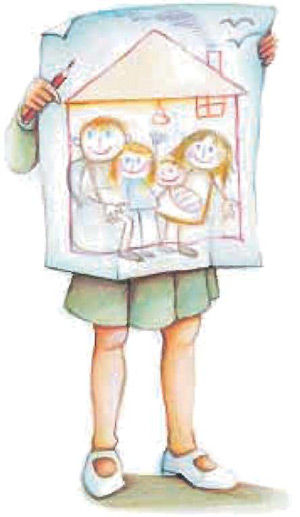 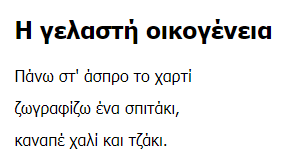 Η γελαστή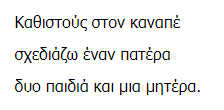 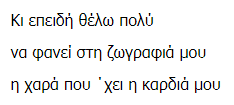 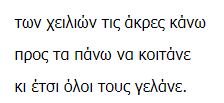 